Version 1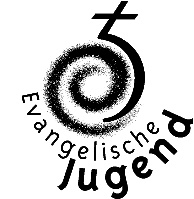 43. Vollversammlung der Evangelischen Jugend in Hessen und Nassau e. V.am 03.-05. November 2023Antrag Nr. 4Antragssteller*in: Delegierten der Dekanat Hochtaunus, Wiesbaden, Frankfurt und OffenbachAntrag: Die Vollversammlung beauftragt den Vorstand der EJHN im Laufe der kommenden Wahlperiode eine Vollversammlung zum Thema: Zukunft des Ehrenamts und Wertschätzung zu gestalten. Hier sollen unter anderem auch die Aspekte: Wertschätzung in jugendpolitischen Ämtern und wie mit sich veränderten Voraussetzungen im Ehrenamt umgegangen werden soll, berücksichtigt werden.Begründung: Erfolgt mündlich.